BİTKİSEL ÜRÜNLER İÇİN NEFROTOKSİSİTE BİLDİRİM FORMU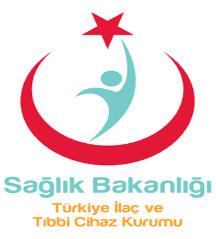                                 (TÜRKİYE FARMAKOVİJİLANS MERKEZİ)   D.SONUÇ    İyileşti/Düzeldi                                           İyileşiyor/Düzeliyor                        Sekel bırakarak iyileşti                                                                                                                                                                                                 Ölümle sonuçlandı                                    Bilinmiyor                                         Diğer:  ………………………………….. E. İLGİLİ TIBBİ ÖYKÜ/EŞ ZAMANLI HASTALIKLAR (Lütfen aşağıdaki maddelerden hastada mevcut olanlarını işaretleyiniz ve ilgili ayrıntıları noktalı alanlara belirtiniz.) Hastalık Hikâyesi           Genetik geçişli hastalık:   …………………………………….     Endokrin hastalık:  ………………………………………….                           Kardiyo-vasküler hastalık:  ………………………………….     Otoimmün hastalık:  ……………………………………….                                   Gastrointestinal hastalık:  ….……………………………….     Hematolojik hastalık:  ……………………………………..            Nörolojik hastalık:  …………………………..…………………     Kanser:  …………………………………………………………..                                        Alkol ve madde bağımlılığı:  ………………………………..     Diğer: …………………………………………………………….. Renal hastalık hikayesi (Şüphe edilen bitkisel ürün kullanılmadan önce mevcut olanları belirtiniz)           Üriner enfeksiyon/ Nefrit                                                Diyabetik Nefropati            Böbrek taşı                                                                         Renal kist           Renal Transplantasyon                                                    Hipertansif nefropati           Genetik geçişli renal hastalık: …………………………….     Diğer: ……………………………………………………………… Son 6 Ayda Geçirilmiş:            Operasyon hikayesi:  …….………….………………………..     Travma hikayesi:  ……………………………………….......    Alerjik reaksiyon hikâyesi:  ……………………………………………………………………………………………………………………………..    Kan Transfüzyon Hikayesi (tarihleri  ile birlikte belirtiniz): …………………………………………………………………………….. Çevresel/mesleki zararlı bir kimyasala maruziyet (kimyasalın adı ve maruziyet süresi) :…………………………………. Yurt Dışına  Seyahat Hikayesi (Seyahat edilen ülkeyi kalış tarihleri  ile birlikte belirtiniz):………………………………..    F. BİTKİSEL ÜRÜN VE İLAÇ KULLANIMI* (Hasta bitkisel bir ürün ya da ilaç kullanıyor ya da son 6 ay içinde kullanmış ise uygun seçenekleri işaretleyin. Birden fazla seçenek işaretlenebilir.) Hasta bitkisel ürün kullanıyor.                                    Hastada son 6 ay içinde bitkisel ürün kullanımı mevcut Hasta ilaç kullanıyor.                                                    Hastada son 6 ay içinde ilaç kullanımı mevcutG. KULLANILAN BİTKİSEL ÜRÜNLER* (Hastanın halen kullanmakta olduğu bitkisel ürünler ve son 6 aylık dönemde kullanmış olduğu bitkisel ürünleri tabloda istenen ayrıntılar ile birlikte belirtiniz. Tablonun A, B, C, D ve E kısımları için tablonun altında yer alan ilgili maddeleri kullanarak kodlama yapabilirsiniz.)A-Ürünün alındığı yer               B-Ürünün satın alınan şekli              C-Ürün farmasötik şekilde kullanılıyorsa                           1-Aktardan                                   1-Çay halinde                                      1- Standardize halde2-Özel mağazadan                      2- Bitkisel yağ halinde                             1-a:Ekstre halinde3-Süpermarketten                      3-Farmosötik halde (tablet vb.)             1-b:Etken madde halinde                               4-Eczaneden                                4-Diğer                                                 2- Zenginleştirilmiş ekstre                                      5-İnternetten                                                                                             3- Diğer (belirtiniz)6- Diğer                               	D- Ürünün Bitkisel İçeriği: Lütfen bu kısımda, ürünün içeriğinde yer aldığını bildiğiniz tüm bitkilerin, ürün etiketinde yer alan Latince, Türkçe ve/veya İngilizce ismini yazınız.                                                E-Bitkinin Üründe Kullanılan Kısmı:1-Yaprak            2-Gövde            3- Kök             4- Çiçek           5- Tohum            6-Bütün olarakH. BİRLİKTE KULLANILAN İLAÇLAR* ( Hastanın kullanmakta olduğu tüm ilaçları ve son 6 aylık dönemde kullanmış olduğu ilaçları tabloda istenen ayrıntılar ile birlikte belirtiniz.)J. BİLDİRİMİ YAPAN KİŞİYE AİT BİLGİLER:    Adı-Soyadı*:                                                                                 Rapor Tarihi:Görevi/Ünvanı*:                                                                          Kurumu*:Tel. No:                                                                                          e-posta:İmza:                     Bitkisel ÜrününTicari AdıAÜrününAlındığı YerBÜrünün Satın Alınan ŞekliCEtiketinde Belirtilen Farmasötik ŞekilDÜrünün Bitkisel İçeriğiEBitkinin Üründe Kullanılan KısmıGünlük Alım MiktarıÜrüneBaşlamaTarihi*Ürünün Kesildiği Tarih*İlacın Ticari AdıGünlük dozİlaca başlama tarihiİlacın kesildiği tarihKullanım nedeniİlaç kesilince şikayetler azaldı mı?İlaç YenidenVerildi mi?İlaç yenidenverilince şikayetler tekrarladı mı?